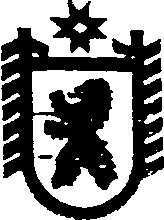 Республика КарелияКОНТРОЛЬНО-СЧЕТНЫЙ КОМИТЕТ СЕГЕЖСКОГО МУНИЦИПАЛЬНОГО РАЙОНАПОСТАНОВЛЕНИЕот 24 февраля  2016 года   № 6  СегежаО комиссии Контрольно-счетного комитета Сегежского муниципального района по соблюдению требованийк служебному поведению муниципальных служащихи урегулированию конфликта интересов(в редакции от 19.09.2016 №52,от 14.03.2017 №7,от 28.04.2018 №15) В соответствии с Федеральным законом от 25 декабря 2008 г. № 273-ФЗ  «О противодействии коррупции», частью 4 статьи 14.1  Федерального закона от  2 марта 2007 г.  № 25-ФЗ «О муниципальной службе в Российской Федерации», пункта 8 Указа Президента Российской Федерации от 1 июля 2010 г. N 821 «О комиссиях по соблюдению требований к служебному поведению федеральных государственных служащих и урегулированию конфликта интересов»,  Указом Главы Республики Карелия от 25 декабря  2012 г. № 147 «О порядке образования комиссии по соблюдению требований к служебному поведению муниципальных служащих и урегулированию конфликта интересов»    Контрольно-счетный комитет Сегежского       муниципального      района     п о с т а н а в л я ет: 1. Образовать  комиссию Контрольно-счетного комитета Сегежского муниципального района   по соблюдению требований к служебному поведению муниципальных служащих и урегулированию конфликта интересов.    	2. Утвердить прилагаемые:	1) Положение о комиссии  Контрольно-счетного комитета Сегежского муниципального района   по соблюдению требований к служебному поведению муниципальных служащих и урегулированию конфликта интересов;	2) состав комиссии Контрольно-счетного комитета Сегежского муниципального района   по соблюдению требований к служебному поведению муниципальных служащих и урегулированию конфликта интересов.                3. Обнародовать настоящее постановление   путем размещения официального текста настоящего постановления  в  информационно-телекоммуникационной сети «Интернет» на официальном сайте администрации Сегежского муниципального района  http://home.onego.ru/~segadmin.           4. Настоящее постановление  вступает в силу со дня его обнародования.Председатель Контрольно-счетного комитетаСегежского муниципального района                                                                   Т.И. РудковскаяУТВЕРЖДЕНОПостановлением Контрольно-счетного комитета  Сегежского муниципального районаот 24 февраля   2016 г. № 6Положениео комиссии Контрольно-счетного комитета по соблюдению требованийк служебному поведению муниципальных служащихи урегулированию конфликта интересов1. Настоящим положением определяется порядок формирования и деятельности комиссии Контрольно-счетного комитета Сегежского муниципального района (далее – Контрольно-счетный комитет) по соблюдению требований к служебному поведению муниципальных служащих и урегулированию конфликта интересов  (далее – комиссия).2. Комиссия в своей деятельности руководствуется Конституцией Российской Федерации, федеральными законами, нормативно-правовыми актами Президента Российской Федерации и Правительства Российской Федерации, законами Республики Карелия, настоящим Положением, а также муниципальными правовыми актами Сегежского муниципального района.3. Основной задачей комиссии является содействие  Контрольно-счетному комитету:а) в обеспечении соблюдения муниципальными служащими Контрольно-счетного комитета (далее – муниципальные служащие) ограничений и запретов, требований о предотвращении или урегулировании конфликта интересов, а также в обеспечении исполнения ими обязанностей, установленных Федеральным законом от 25.12.2008 №273-ФЗ "О противодействии коррупции", Федеральным законом от 02.03.2007 № 25-ФЗ «О муниципальной службе в Российской Федерации», другими федеральными законами и законами Республики Карелия (далее - требования к служебному поведению и (или) требования об урегулировании конфликта интересов);б) в осуществлении в Контрольно-счетном комитете  мер по предупреждению коррупции.4. Комиссия рассматривает вопросы, связанные с соблюдением требований к служебному поведению и (или) требований об урегулировании конфликта интересов, в отношении муниципальных служащих, замещающих должности муниципальной службы в Контрольно-счетном комитете. 5. Комиссия образуется постановлением Контрольно-счетного комитета определяющим состав комиссии.В состав комиссии входят председатель комиссии, его заместитель, секретарь комиссии и иные члены комиссии. Все члены комиссии при принятии решений обладают равными правами.В отсутствие председателя комиссии его обязанности исполняет заместитель председателя комиссии.6. В состав комиссии входят:а) заместитель главы администрации Сегежского муниципального района по социальным вопросам;б) муниципальный служащий Контрольно-счетного комитета, ответственный за работу по профилактике коррупционных и иных правонарушений;в) муниципальные служащие из  других подразделений администрации Сегежского муниципального района;г) представитель (представители)  научных  и образовательных учреждений, других организаций, приглашаемые в качестве независимых экспертов (по согласованию). 7. В состав комиссии по согласованию могут входить:а) депутаты  Совета Сегежского муниципального района;б) представители общественных организаций;в) представитель профсоюзной организации, действующей в установленном порядке в аппарате Совета.8. Лица, указанные в подпункте «в» пункта 6 и в подпункте «б» и «в» пункта 7 настоящего Положения, включаются в состав комиссии по согласованию с  образовательными учреждениями, другими организациями, на основании запроса председателя Контрольно-счетного комитета. Согласование осуществляется в 10–дневный срок со дня получения запроса. Число членов комиссии, замещающих должности муниципальной службы, должно составлять не более трех четвертей от общего числа членов комиссии.Члены комиссии информируются о дате, месте и времени заседания комиссии не менее чем за 3 дня до заседания комиссии.9. Состав комиссии формируется таким образом, чтобы исключить возможность возникновения конфликта интересов, который мог бы повлиять на принимаемые комиссией решения.10. В заседаниях комиссии с правом совещательного голоса могут участвовать:а) непосредственный руководитель муниципального служащего, в отношении которого комиссией рассматривается вопрос о соблюдении требований к служебному поведению и (или) требований об урегулировании конфликта интересов;б) другие муниципальные служащие, которые могут дать пояснения по вопросам муниципальной службы и вопросам, рассматриваемым комиссией; должностные лица других органов местного самоуправления, государственных органов; представители заинтересованных организаций; представитель муниципального служащего, в отношении которого комиссией рассматривается вопрос о соблюдении требований к служебному поведению и (или) требований об урегулировании конфликта интересов, - по решению председателя комиссии, принимаемому в каждом конкретном случае отдельно не менее чем за три дня до дня заседания комиссии по собственной инициативе и (или) на основании ходатайства муниципального служащего, в отношении которого комиссией рассматривается этот вопрос, или любого члена комиссии.Не менее чем за 3 дня до заседания комиссии ее председателем утверждается перечень лиц, участвующих в заседании комиссии с правом совещательного голоса, которые в этот же срок информируются о дате, месте и времени заседания комиссии.11. Заседание комиссии считается правомочным, если на нем присутствует не менее двух третей от общего числа членов комиссии. Проведение заседаний с участием только членов комиссии, замещающих должности муниципальной службы в  Контрольно-счетном комитете, недопустимо.12. При возникновении прямой или косвенной личной заинтересованности члена комиссии, которая может привести к конфликту интересов при рассмотрении вопроса, включенного в повестку дня заседания комиссии, он обязан до начала заседания заявить об этом. В таком случае заседание комиссии проводится в отсутствие данного члена комиссии.  13. Основаниями для проведения заседания комиссии являются:	а) представление председателем  Контрольно-счетного комитета в соответствии с пунктом 20 Порядка проведения проверки достоверности и полноты сведений о доходах, об имуществе и обязательствах имущественного характера, представляемых гражданами, претендующими на замещение должностей муниципальной службы, включенных в перечень должностей, установленные муниципальными нормативными правовыми актами, муниципальными служащими, замещающими указанные должности, достоверности и полноты сведений, представляемых гражданами при поступлении на муниципальную службу в соответствии с нормативными правовыми актами Российской Федерации, соблюдения муниципальными служащими ограничений и запретов, требований о предотвращении или об урегулировании конфликта интересов, исполнения ими обязанностей, установленных Федеральным законом от 25.12.2008               № 273-ФЗ «О противодействии коррупции» и другими нормативными правовыми актами Российской Федерации, утвержденного Указом Главы Республики Карелия от 18.12.2012 № 145 (далее – Порядок), материалов проверки, свидетельствующих:	о представлении муниципальным служащим недостоверных или неполных сведений, предусмотренных подпунктом «а» пункта 1 Порядка;	о несоблюдении муниципальным служащим требований к служебному поведению и (или) требований об урегулировании конфликта интересов;	б) поступившее  в Контрольно-счетный комитет:	 обращение гражданина,  замещавшего в  Контрольно-счетном комитете    должность  муниципальной службы, включенную в Перечень должностей муниципальной службы Контрольно-счетного комитета,   утвержденный постановлением Контрольно-счетного комитета, о даче  согласия на замещение  должности в коммерческой или некоммерческой организации, если отдельные функции по муниципальному управлению этой организацией входили в его должностные  (служебные) обязанности, до истечения двух лет со дня увольнения с муниципальной службы;заявление муниципального служащего  о невозможности по объективным причинам представить сведения о доходах, об имуществе и обязательствах имущественного характера своих супруги (супруга) и несовершеннолетних детей;заявление муниципального  служащего о невозможности выполнить требования Федерального закона от 7 мая 2013 г. N 79-ФЗ "О запрете отдельным категориям лиц открывать и иметь счета (вклады), хранить наличные денежные средства и ценности в иностранных банках, расположенных за пределами территории Российской Федерации, владеть и (или) пользоваться иностранными финансовыми инструментами" (далее - Федеральный закон "О запрете отдельным категориям лиц открывать и иметь счета (вклады), хранить наличные денежные средства и ценности в иностранных банках, расположенных за пределами территории Российской Федерации, владеть и (или) пользоваться иностранными финансовыми инструментами") в связи с арестом, запретом распоряжения, наложенными компетентными органами иностранного государства в соответствии с законодательством данного иностранного государства, на территории которого находятся счета (вклады), осуществляется хранение наличных денежных средств и ценностей в иностранном банке и (или) имеются иностранные финансовые инструменты, или в связи с иными обстоятельствами, не зависящими от его воли или воли его супруги (супруга) и несовершеннолетних детей;уведомление муниципального  служащего о возникновении личной заинтересованности при исполнении должностных обязанностей, которая приводит или может привести к конфликту интересов;в) представление председателя Контрольно-счетного комитета или любого члена комиссии, касающееся обеспечения соблюдения муниципальным служащим требований к служебному поведению и (или) требований об урегулировании конфликта интересов либо осуществления в  Контрольно-счетном комитете мер по предупреждению коррупции;г) представление председателем Контрольно-счетного комитета материалов проверки, свидетельствующих о представлении муниципальным служащим недостоверных или неполных сведений, предусмотренных частью 1 статьи 3 Федерального закона от 3 декабря 2012 г. N 230-ФЗ "О контроле за соответствием расходов лиц, замещающих государственные должности, и иных лиц их доходам" (далее - Федеральный закон "О контроле за соответствием расходов лиц, замещающих государственные должности, и иных лиц их доходам");д) поступившее в соответствии с частью 4 статьи 12 Федерального закона от 25 декабря 2008 г. N 273-ФЗ "О противодействии коррупции" и статьей 64.1 Трудового кодекса Российской Федерации в Контрольно-счетный комитет уведомление коммерческой или некоммерческой организации о заключении с гражданином, замещавшим должность муниципальной  службы в Контрольно-счетном комитете, трудового или гражданско-правового договора на выполнение работ (оказание услуг), если отдельные функции муниципального  управления данной организацией входили в его должностные (служебные) обязанности, исполняемые во время замещения должности в Контрольно-счетном комитете, при условии, что указанному гражданину комиссией ранее было отказано во вступлении в трудовые и гражданско-правовые отношения с данной организацией или что вопрос о даче согласия такому гражданину на замещение им должности в коммерческой или некоммерческой организации либо на выполнение им работы на условиях гражданско-правового договора в коммерческой или некоммерческой организации комиссией не рассматривался.14. Комиссия не рассматривает сообщения о преступлениях и административных правонарушениях, а также анонимные обращения, не проводит проверки по фактам нарушения служебной дисциплины. 15. Обращение, указанное в абзаце втором подпункта "б" пункта 13 настоящего Положения, подается гражданином, замещавшим должность муниципальной  службы в  Контрольно-счетном комитете, председателю Контрольно-счетного комитета. В обращении указываются: фамилия, имя, отчество гражданина, дата его рождения, адрес места жительства, замещаемые должности в течение последних двух лет до дня увольнения с муниципальной  службы, наименование, местонахождение коммерческой или некоммерческой организации, характер ее деятельности, должностные (служебные) обязанности, исполняемые гражданином во время замещения им должности муниципальной  службы, функции по муниципальному  управлению в отношении коммерческой или некоммерческой организации, вид договора (трудовой или гражданско-правовой), предполагаемый срок его действия, сумма оплаты за выполнение (оказание) по договору работ (услуг). Председатель Контрольно-счетного комитета, осуществляет рассмотрение  обращения, по результатам которого подготавливается мотивированное заключение по существу обращения с учетом требований статьи 12 Федерального закона от 25 декабря 2008 г. N 273-ФЗ "О противодействии коррупции". 16. Обращение, указанное в абзаце втором подпункта "б" пункта 13 настоящего Положения, может быть подано муниципальным  служащим, планирующим свое увольнение с муниципальной службы, и подлежит рассмотрению комиссией в соответствии с настоящим Положением.17. Уведомление, указанное в подпункте "д" пункта 13 настоящего Положения, рассматривается председателем Контрольно-счетного комитета, который осуществляет подготовку мотивированного заключения о соблюдении гражданином, замещавшим должность муниципальной службы в Контрольно-счетном комитете, требований статьи 12 Федерального закона от 25 декабря 2008 г. N 273-ФЗ "О противодействии коррупции". 18. Уведомление, указанное в абзаце пятом подпункта "б" пункта 13 настоящего Положения, рассматривается председателем Контрольно-счетного комитета,  который осуществляет подготовку мотивированного заключения по результатам рассмотрения уведомления.19. При подготовке мотивированного заключения по результатам рассмотрения обращения, указанного в абзаце втором подпункта "б" пункта 13 настоящего Положения, или уведомлений, указанных в абзаце пятом подпункта "б" и подпункте "д" пункта 13 настоящего Положения, председатель Контрольно-счетного комитета, имеет право проводить собеседование с муниципальным служащим, представившим обращение или уведомление, получать от него письменные пояснения и направлять в установленном порядке запросы в государственные органы, органы местного самоуправления и заинтересованные организации. Обращение или уведомление, а также заключение и другие материалы в течение семи рабочих дней со дня поступления обращения или уведомления представляются председателю комиссии. В случае направления запросов обращение или уведомление, а также заключение и другие материалы представляются председателю комиссии в течение 45 дней со дня поступления обращения или уведомления. Указанный срок может быть продлен, но не более чем на 30 дней.20. Председатель комиссии при поступлении к нему информации, содержащей основания для проведения заседания комиссии:а) в 10-дневный срок назначает дату заседания комиссии. При этом дата заседания комиссии не может быть назначена позднее 20 дней со дня поступления указанной информации, за исключением случаев, предусмотренных пунктами 21 и 22 настоящего Положения.б) организует ознакомление муниципального служащего, в отношении которого комиссией рассматривается вопрос о соблюдении требований к служебному поведению и (или) требований об урегулировании конфликта интересов, его представителя, членов комиссии и других лиц, участвующих в заседании комиссии, с информацией, поступившей в Контрольно-счетный комитет, и с результатами ее проверки;в) рассматривает ходатайства о приглашении на заседание комиссии лиц, указанных в подпункте «б» пункта 10 настоящего Положения, принимает решение об их удовлетворении (об отказе в удовлетворении) и о рассмотрении (об отказе в рассмотрении) в ходе заседания комиссии дополнительных материалов.21. Заседание комиссии по рассмотрению заявлений, указанных в абзацах  третьем и четвертом  подпункта "б" пункта 13 настоящего Положения, как правило, проводится не позднее одного месяца со дня истечения срока, установленного для представления сведений о доходах, об имуществе и обязательствах имущественного характера.22. Уведомление, указанное в подпункте "д" пункта 13 настоящего Положения, как правило, рассматривается на очередном (плановом) заседании комиссии.23. Заседание комиссии проводится, как правило,  в присутствии муниципального служащего, в отношении которого рассматривается вопрос о соблюдении требований к служебному поведению и (или) требований об урегулировании конфликта интересов, или гражданина, замещавшего должность муниципальной службы в  Контрольно-счетном комитете. О намерении лично присутствовать на заседании комиссии муниципальный  служащий или гражданин указывает в обращении, заявлении или уведомлении, представляемых в соответствии с подпунктом "б" пункта 13 настоящего Положения.24. Заседания комиссии могут проводиться в отсутствие муниципального  служащего или гражданина в случае:а) если в обращении, заявлении или уведомлении, предусмотренных подпунктом "б" пункта 13 настоящего Положения, не содержится указания о намерении муниципального  служащего или гражданина лично присутствовать на заседании комиссии;б) если муниципальный  служащий или гражданин, намеревающиеся лично присутствовать на заседании комиссии и надлежащим образом извещенные о времени и месте его проведения, не явились на заседание комиссии.25. На заседании комиссии заслушиваются пояснения муниципального  служащего или гражданина, замещавшего должность муниципальной  службы в Контрольно-счетном комитете (с их согласия), и иных лиц, рассматриваются материалы по существу вынесенных на данное заседание вопросов, а также дополнительные материалы.26. Члены комиссии и лица, участвовавшие в ее заседании, не вправе разглашать сведения, ставшие им известными в ходе работы комиссии.27. По итогам рассмотрения вопроса, указанного в абзаце втором подпункта «а» пункта 13 настоящего Положения, комиссия принимает одно из следующих решений:а) установить, что сведения, представленные муниципальным служащим в соответствии с подпунктом «а» пункта 1 Порядка, являются достоверными и полными;б) установить, что сведения, представленные муниципальным служащим  в соответствии с подпунктом «а» пункта 1 Порядка, являются недостоверными и (или) неполными. В этом случае комиссия рекомендует председателю Контрольно-счетного комитета  применить к муниципальному служащему  конкретную меру ответственности. 28. По итогам рассмотрения вопроса, указанного в абзаце третьем подпункта «а» пункта 13 настоящего Положения, комиссия принимает одно из следующих решений:а) установить, что муниципальный служащий соблюдал требования к служебному поведению и (или) требования об урегулировании конфликта интересов;б) установить, что муниципальный служащий  не соблюдал требования к служебному поведению и (или) требования об урегулировании конфликта интересов. В этом случае комиссия рекомендует председателю Контрольно-счетного комитета    указать муниципальному служащему Контрольно-счетного комитета на недопустимость нарушения требований к служебному поведению и (или) требований об урегулировании конфликта интересов либо применить к муниципальному служащему  конкретную меру ответственности.29. По итогам рассмотрения вопроса, указанного в абзаце втором подпункта «б» пункта 13 настоящего Положения, комиссия принимает одно из следующих решений:а) дать гражданину согласие на замещение должности в коммерческой или некоммерческой организации либо на выполнение работы на условиях гражданско-правового договора в коммерческой или некоммерческой организации, если отдельные функции по муниципальному (административному) управлению этой организацией входили в его должностные (служебные) обязанности;б) отказать гражданину в замещении должности в коммерческой или некоммерческой организации либо в выполнении работы на условиях гражданско-правового договора в коммерческой или некоммерческой организации, если отдельные функции по муниципальному (административному) управлению этой организацией входили в его должностные (служебные) обязанности, и мотивировать свой отказ. 30. По итогам рассмотрения вопроса, указанного в абзаце третьем подпункта «б» пункта 13 настоящего Положения, комиссия принимает одно из следующих решений:а) признать, что причина непредставления муниципальным служащим сведений о доходах, об имуществе и обязательствах имущественного характера своих супруги (супруга) и несовершеннолетних детей является объективной и уважительной;б) признать, что причина непредставления муниципальным служащим сведений о доходах, об имуществе и обязательствах имущественного характера своих супруги (супруга) и несовершеннолетних детей не является уважительной. В этом случае комиссия рекомендует муниципальному служащему принять меры по представлению указанных сведений;в) признать, что причина непредставления муниципальным служащим сведений о доходах, об имуществе и обязательствах имущественного характера своих супруги (супруга) и несовершеннолетних детей необъективна и является способом уклонения от представления указанных сведений. В этом случае комиссия рекомендует председателю Контрольно-счетного комитета применить к муниципальному служащему конкретную меру ответственности.31. По итогам рассмотрения вопроса, указанного в абзаце четвертом подпункта "б" пункта 13 настоящего Положения, комиссия принимает одно из следующих решений:а) признать, что обстоятельства, препятствующие выполнению требований Федерального закона "О запрете отдельным категориям лиц открывать и иметь счета (вклады), хранить наличные денежные средства и ценности в иностранных банках, расположенных за пределами территории Российской Федерации, владеть и (или) пользоваться иностранными финансовыми инструментами", являются объективными и уважительными;б) признать, что обстоятельства, препятствующие выполнению требований Федерального закона "О запрете отдельным категориям лиц открывать и иметь счета (вклады), хранить наличные денежные средства и ценности в иностранных банках, расположенных за пределами территории Российской Федерации, владеть и (или) пользоваться иностранными финансовыми инструментами", не являются объективными и уважительными. В этом случае комиссия рекомендует председателю Контрольно-счетного комитета применить к  муниципальному служащему конкретную меру ответственности; 32. По итогам рассмотрения вопроса, указанного в абзаце пятом подпункта "б" пункта 13 настоящего Положения, комиссия принимает одно из следующих решений:а) признать, что при исполнении муниципальным  служащим должностных обязанностей конфликт интересов отсутствует;б) признать, что при исполнении муниципальным  служащим должностных обязанностей личная заинтересованность приводит или может привести к конфликту интересов. В этом случае комиссия рекомендует муниципальному  служащему и (или) председателю Контрольно-счетного комитета  принять меры по урегулированию конфликта интересов или по недопущению его возникновения;в) признать, что муниципальный  служащий не соблюдал требования об урегулировании конфликта интересов. В этом случае комиссия рекомендует председателю Контрольно-счетного комитета применить к муниципальному  служащему конкретную меру ответственности. 33. По итогам рассмотрения вопроса, указанного в подпункте "г" пункта 13 настоящего Положения, комиссия принимает одно из следующих решений:а) признать, что сведения, представленные муниципальным служащим  в соответствии с частью 1 статьи 3 Федерального закона "О контроле за соответствием расходов лиц, замещающих государственные должности, и иных лиц их доходам", являются достоверными и полными;б) признать, что сведения, представленные муниципальным  служащим в соответствии с частью 1 статьи 3 Федерального закона "О контроле за соответствием расходов лиц, замещающих государственные должности, и иных лиц их доходам", являются недостоверными и (или) неполными. В этом случае комиссия рекомендует председателю Контрольно-счетного комитета  применить к муниципальному  служащему конкретную меру ответственности и (или) направить материалы, полученные в результате осуществления контроля за расходами, в органы прокуратуры и (или) иные государственные органы в соответствии с их компетенцией. 34. По итогам рассмотрения вопроса, указанного в подпункте "д" пункта 13 настоящего Положения, комиссия принимает в отношении гражданина, замещавшего должность муниципальной службы в  Контрольно-счетном комитете, одно из следующих решений:а) дать согласие на замещение им должности в коммерческой или некоммерческой организации либо на выполнение работы на условиях гражданско-правового договора в коммерческой или некоммерческой организации, если отдельные функции по муниципальному  управлению этой организацией входили в его должностные (служебные) обязанности;б) установить, что замещение им на условиях трудового договора должности в коммерческой или некоммерческой организации и (или) выполнение в коммерческой или некоммерческой организации работ (оказание услуг) нарушают требования статьи 12 Федерального закона от 25 декабря 2008 г. N 273-ФЗ "О противодействии коррупции". В этом случае комиссия рекомендует председателю Контрольно-счетного комитета   проинформировать об указанных обстоятельствах органы прокуратуры и уведомившую организацию.35. По итогам рассмотрения вопросов, указанных в подпунктах "а", "б",  "г"  и «д» пункта 13 настоящего Положения, при наличии к тому оснований комиссия может принять иное решение, чем это предусмотрено пунктами 27-34  настоящего Положения. Основания и мотивы принятия такого решения должны быть отражены в протоколе заседания комиссии.36. По итогам рассмотрения вопроса, предусмотренного подпунктом «в» пункта 13 настоящего Положения, комиссия принимает соответствующее решение.37. Для исполнения решений комиссии могут быть подготовлены проекты муниципальных  правовых актов Контрольно-счетного комитета, решений или поручений  председателя Контрольно-счетного комитета, которые в установленном порядке представляются на рассмотрение председателю Контрольно-счетного комитета.38. Решения комиссии по вопросам, указанным в пункте 13 настоящего Положения, принимаются тайным голосованием (если комиссия не примет иное решение) простым большинством голосов присутствующих на заседании членов комиссии.39. Решения комиссии оформляются протоколами, которые подписывают члены комиссии, принимавшие участие в ее заседании. Решения комиссии, за исключением решения, принимаемого по итогам рассмотрения вопроса, указанного в абзаце втором подпункта «б» пункта 13 настоящего Положения, для председателя Контрольно-счетного комитета носят рекомендательный характер. Решение, принимаемое по итогам рассмотрения вопроса, указанного в абзаце втором подпункта «б» пункта 13 настоящего Положения, носит обязательный характер.40. В протоколе заседания комиссии указываются:а) дата заседания комиссии, фамилии, имена, отчества, должности членов комиссии и других лиц, присутствующих на заседании;б) формулировка каждого из рассматриваемых на заседании комиссии вопросов с указанием фамилии, имени, отчества, должности муниципального служащего, в отношении которого рассматривается вопрос о соблюдении требований к служебному поведению и (или) требований об урегулировании конфликта интересов;в) предъявляемые к муниципальному служащему претензии, материалы, на которых они основываются;г) содержание пояснений муниципального служащего и других лиц по существу предъявляемых претензий;д) фамилии, имена, отчества выступивших на заседании лиц и краткое изложение их выступлений;е) источник информации, содержащей основания для проведения заседания комиссии, дата поступления информации в администрацию;ж) другие сведения;з) результаты голосования;и) решение и обоснование его принятия.41. Член комиссии, несогласный с ее решением, вправе в письменной форме изложить свое мнение, которое подлежит обязательному приобщению к протоколу заседания комиссии и с которым должен быть ознакомлен муниципальный служащий.42. Копия  протокола заседания комиссии в 7-дневный срок со дня заседания направляется председателю Контрольно-счетного комитета, полностью или в виде выписок из него – муниципальному  служащему, а также по решению комиссии - иным заинтересованным лицам.43. Председатель Контрольно-счетного комитета обязан рассмотреть протокол заседания комиссии и вправе учесть в пределах своей компетенции содержащиеся в нем рекомендации при принятии решения о применении к муниципальному служащему мер ответственности, предусмотренных нормативными правовыми актами Российской Федерации, а также по иным вопросам организации противодействия коррупции. О рассмотрении рекомендаций комиссии и принятом решении председатель Контрольно-счетного комитета в письменной форме уведомляет комиссию в месячный срок со дня поступления к нему протокола заседания комиссии. Решение председателя Контрольно-счетного комитета оглашается на ближайшем заседании комиссии и принимается к сведению без обсуждения.44. В случае установления комиссией признаков дисциплинарного проступка в действиях (бездействии) муниципального служащего информация об этом представляется председателю Контрольно-счетного комитета для решения вопроса о применении к муниципальному служащему мер ответственности, предусмотренных нормативными правовыми актами Российской Федерации.45. В случае установления комиссией факта совершения муниципальным служащим действия (факта бездействия), содержащего признаки административного правонарушения или состава преступления, председатель комиссии обязан передать информацию о совершении указанного действия (бездействии) и подтверждающие такой факт документы в правоприменительные органы в 3-дневный срок, а при необходимости - немедленно.46. Копия протокола заседания комиссии или выписка из него приобщается к личному делу муниципального служащего, в отношении которого рассмотрен вопрос о соблюдении требований к служебному поведению и (или) требований об урегулировании конфликта интересов.47. Выписка из решения комиссии, заверенная подписью секретаря комиссии и печатью Контрольно-счетного комитета, вручается гражданину, замещавшему должность муниципальной  службы в  Контрольно-счетном комитете, в отношении которого рассматривался вопрос, указанный в абзаце втором подпункта "б" пункта 13 настоящего Положения, под роспись или направляется заказным письмом с уведомлением по указанному им в обращении адресу не позднее одного рабочего дня, следующего за днем проведения соответствующего заседания комиссии.48. Организационно-техническое и документационное обеспечение деятельности комиссии, а также информирование членов комиссии и лиц, принимающих участие в заседании комиссии с правом совещательного голоса, о вопросах, включенных в повестку дня, о дате, времени и месте проведения заседания, ознакомление членов комиссии с материалами, представляемыми для обсуждения на заседании комиссии, осуществляются муниципальным служащим Контрольно-счетного комитета, ответственным за кадровую работу. УТВЕРЖДЕН постановлением Контрольно-счетного комитета Сегежского муниципального районаот 24 февраля  2016 г. №6  СОСТАВкомиссии  Контрольно-счетного комитета  Сегежского муниципального районапо соблюдению требований к служебному поведению муниципальныхслужащих и урегулированию конфликта интересов                                 _____________________________Антонова Е.Н.Раутанен О.А.- заместитель главы администрации Сегежского муниципального района по социальным вопросам (председатель комиссии); - начальник отдела контроля в сфере муниципальных закупок администрации Сегежского муниципального района (заместитель председателя комиссии);Чуприна Н.Н.- инспектор Контрольно-счетного комитета (секретарь комиссии); Члены комиссии: Слиж Т.А.- начальник отдела информационных технологий (по согласованию); Перевертайло Е.В.- заведующий МКДОУ №4 г. Сегежи (независимый эксперт); Лейнова К.С. - директор муниципального бюджетного учреждения «Сегежская централизованная библиотечная система» (независимый эксперт).  